Juliet’s RelationshipsIn Act 4, Scene 3, after Juliet’s ‘death’, each character’s reaction says a lot about their relationship with Juliet. The people in Juliet’s life reflect on their relationship but how old are they all? There is a mean average of 30.436875 days in a month. For this activity, we will round the number of average days in a month to 30. I am Juliet… 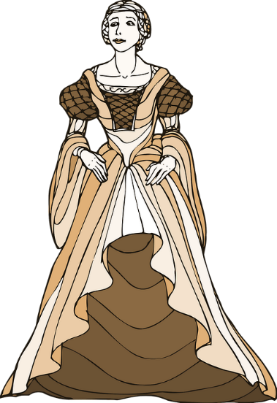 I have been alive for 4680 days.			                  How old am I in years?4680 / 30 = 156156 / 12 = 13I am Juliet’s Father, Capulet. 			I have been alive for 13320 days.How old am I in years?								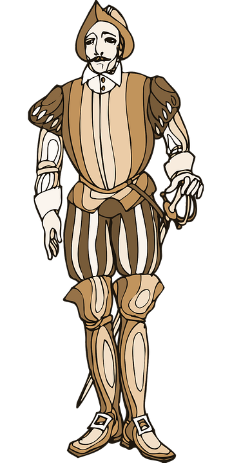 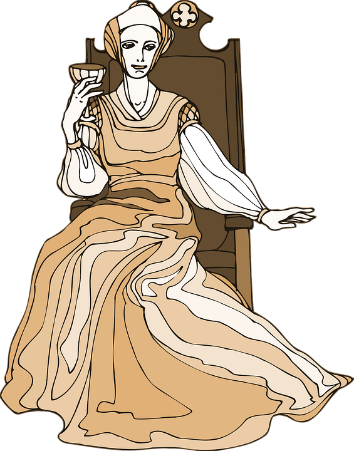 I am Juliet’s mum, Lady Capulet…				     I have been alive for 11520 days.How old am I in years?	    						       I am Juliet’s friar…I have been alive for 17640 days.How old am I in years?I am Juliet’s Nurse…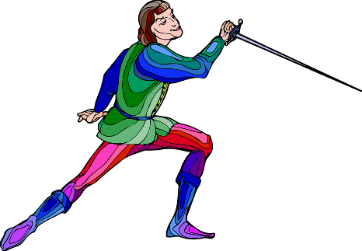 I have been alive for 19080 days, How old am I in years?